Terms of ReferenceThis Agreement for Performance of Work (APW) is requested by:*Purpose of the APWTo carry out procurement of a list of medical equipment for infection prevention and control, laboratory and clinical diagnostics, clinical management and rehabilitation of patients with cancer, including accessories to strengthen the Institute of Oncology capacities in provision of high-performance services from diagnosis to rehabilitation in the context of the refugee emergency crisis in the Republic of Moldova. *BackgroundGiven the current geopolitical context at regional level caused by military actions in Ukraine, there is an increased number of refugees on the territory of the Republic of Moldova coming from Ukraine. The refugees, mainly women with children and elderly arriving from affected zones require specific healthcare such as maternal and child health, as well as treatment for chronic noncommunicable conditions, including cancer, and psychological support. In this context, there is a need to strengthen the Republic of Moldova capacities in management and coordination of health sector response to the refugee emergency crisis declared at 24th of February 2022 by the Parliament. Costly cancer diagnosis and treatment services represent one of the most vulnerable field of health services experiencing shortages though all the chain of services included in cancer control. It affects the accessibility to health services for both local population and refugees from Ukraine. According to the Order of the Ministry of Health #167 as of 26.03.2022, emergency assistance and diagnostic services are ensured for refugees. On March 1, 2023, the Government of Moldova has issued a Decision on Temporary Protection for Ukrainian refugees. According to which the beneficiaries of temporary protection would have access to a wide range of health services.  This would include diagnostics and acute care for patients with cancer. In order to improve the emergency preparedness and response capacities in case of a new major influx of refugees from Ukraine, several activities were performed at the level of hospital care, starting with the needs in health services for refugees, identifying the list of essential needs (medicines, consumables, devices, etc.), design of evacuation pathways, prepare the designated hospitals to receive mass influx of casualty cases ensuring quality and safety of services, and rapid assessment of the National Cancer Control Program by WHO HQ and RO missions. Initial actions by the Government of Moldova were to support medical evaluation of patients with cancer, but at a later stage the local capacities need to be strengthened to bring the health services closer to the patient in need.During the rapid assessment mission by WHO HQ and RO experts and MoH representatives, clear needs were identified to endow the Institute of Oncology with the necessary equipment to support the improvement of the National Cancer Control Program, starting from screening and early diagnosis of conditions and ending with treatment, follow up rehabilitation and palliative care. The Institute of Oncology is a tertiary level health facility of national level, where most of cancer diseases are diagnosed and managed. The pool of local patients in the Institute of Oncology is around 10,000 annually, with a total of 45,000 under treatment and follow up. The estimations for the refugee influx account for approximately 2,000 people with suspected of confirmed cancer would address to the Institute of Oncology, including children. The diagnostic process in cancer patients is complex and multiple in one patient, thus relying heavily on procedures like microscopy, immunohistochemistry, endoscopy, but also insurance of all IPC measures and high quality rehabilitation and aesthetic appearance following mutilating interventions. The Institute of Oncology has identified the most needed equipment at all stages of patient’s pathway and addressed with request for support, well coordinated with the MoH.In this context, WHO is planning to procure the following equipment - video colonoscope, electrocautery unit (open electrosurgery), 5-head binocular microscope, infusion pump with patient-controlled analgesia mode, OMF prosthesis 3D printer, pressotherapy (lymphatic drainage) device, plasma sterilizer, autostainer (open type), trinocular microscope fluorescent epi with automatic scanning for FISH for the Institute of Oncology to support the improvement on the national cancer control program implementation to ensure cancer diagnostic, clinical management, follow up and rehabilitation services in local population and refugees.*Planned timelines (subject to confirmation)26 May – 30 June 2023*Requirements - Work to be performedObjective: To carry out procurement of Video colonoscope, electrocautery (open electrosurgery), 5-head binocular microscope, Infusion pump with patient-controlled analgesia mode, OMF prosthesis 3D printer, pressotherapy (lymphatic drainage) device, plasma sterilizer, autostainer (open type), Trinocular microscope fluorescent epi with automatic scanning for FISH for the Institute of Oncology of the Republic of Moldova, including accessories as specified in the Technical Specifications (Annex 1) and transport, installation and commissioning. *Requirements Technical specifications In the attached file, as Annex 1InputsThe overall activity shall be coordinated with inputs from the WHO the Requesting Officer from WHO CO and Ministry of Health. Funding SourceEUMDA2221703, award 74581, TT 8.1 *Activity Coordination & Reporting*Characteristics of the ProviderSupplier should ensure that all required quantity of items is made available from the local market in Moldova. Experience in developing and producing similar type of equipment with positive previous experience working with national authorities or other organizations will be an asset.The supplier shall ensure that its procedures for awarding contracts and for the procurement of goods and services under this Agreement safeguard the principles of awards being made on an assessment of competitive quotations or bids. The supplier shall procure any such goods and services for the Project in accordance with internationally accepted standards, in compliance with the principles of transparency, proportionality, sound financial management, equal treatment and non-discrimination, with care being taken to avoid any conflict of interests, and taking account of the principles of quality, economy and efficiency. The supplier shall procure from entities that meet the standards established by WHO. The supplier shall retain all records relating to goods or services procured by it during the course of implementation of the Project for a period of at least five (5) years after the end date of the Project, and in accordance with the supplier’s procedures. Notwithstanding any contracts concluded by the supplier for the procurement of goods and services, the supplier shall be and remain fully responsible vis-à-vis WHO for the satisfactory and timely implementation of the Project, including any subcontracted work.*Place of assignmentThe activity will include distribution and installation of the equipment to the final beneficiary (Institute of Oncology (Chisinau),  Republic of Moldova).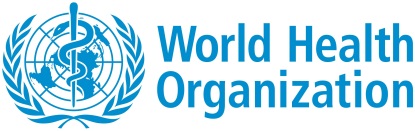 Initiator:Dr Alexandru VolocReg.#:Country:Country Office in MoldovaCluster / Dpt.:N/ATechnical Officer: Alexandru Voloc, Technical Officer CD/NCDCornelia Panico, NPO PSMEmail:voloca@who.intpanicoc@who.intFor the purpose of:Technical supervision and instructions - ReportingTechnical supervision and instructions - ReportingTechnical supervision and instructions - ReportingAdministrative Officer:Project assistant, Anastasia AndronachiEmail:andronachia@who.intFor the purpose of:Contractual and financial management of the contractContractual and financial management of the contractContractual and financial management of the contract